January 2020        Arc Aid Thrift Store      653 19th St. W. Dickinson, ND 58601January 2020        Arc Aid Thrift Store      653 19th St. W. Dickinson, ND 58601January 2020        Arc Aid Thrift Store      653 19th St. W. Dickinson, ND 58601January 2020        Arc Aid Thrift Store      653 19th St. W. Dickinson, ND 58601January 2020        Arc Aid Thrift Store      653 19th St. W. Dickinson, ND 58601January 2020        Arc Aid Thrift Store      653 19th St. W. Dickinson, ND 58601January 2020        Arc Aid Thrift Store      653 19th St. W. Dickinson, ND 58601January 2020        Arc Aid Thrift Store      653 19th St. W. Dickinson, ND 58601January 2020        Arc Aid Thrift Store      653 19th St. W. Dickinson, ND 58601SundayMondayTuesdayWednesdayThursdayFridayFridaySaturdaySaturday293031123344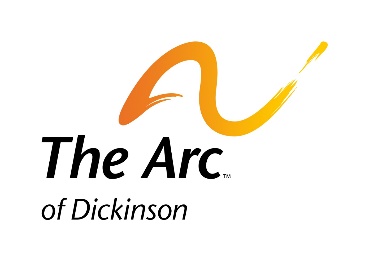 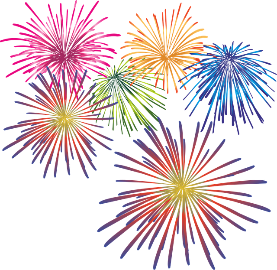 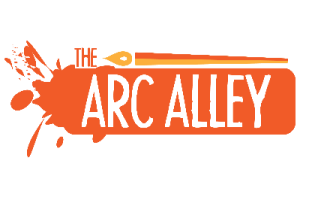 Store closed for the Holiday and for Annual Cleaning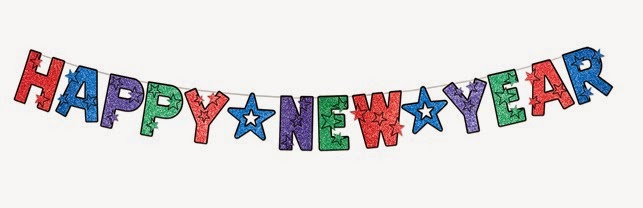 Store closed for the Holiday and for Annual CleaningStore closed for the Holiday and for Annual CleaningStore closed for the Holiday and for Annual Cleaning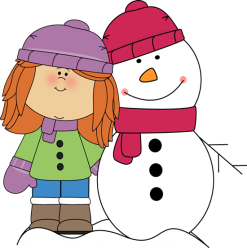 5678910101111Store Hours Mon – Friday 9-5Saturdays 9-4701-483-2723Buy one sweater get one of equal or less value free!.All $.25, $.50, and $1.00 Books10 for a Dollar (Excludes all books priced more than $1.00)Women’s Shoes and Men’s Boots          under $20 25%Senior (65 and Older) & Military Day 25% Off items under $20Pillows, Tablecloths and Curtains 25% OffPillows, Tablecloths and Curtains 25% OffVisit the Arc Alley North Entrance Winter Hours Tuesday, Friday & Saturday 10:00 – 4:00Visit the Arc Alley North Entrance Winter Hours Tuesday, Friday & Saturday 10:00 – 4:00121314151617171818 New merchandise added daily!      Find that hidden            treasure!Pictures, Picture Frames and Photo Albums 25% OffDVD’s 5 for $2.00Does not include Blu RayWood items 25% Off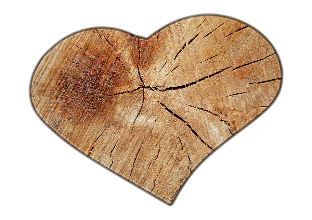 Senior (65 and Older) & Military Day 25% Off items under $20First Five Friday! First five items under $10.00 only a dollar each!First Five Friday! First five items under $10.00 only a dollar each!Thank-you for your generous support and donations.Thank-you for your generous support and donations.192021222324242525We do not receive state or federal funding. Thank-you for your great donationsMartin Luther King DayItem of your choice under $2025% OffPurses, Bags, and Totes under $20.00 25% OffWomen’s Hoodies and Sweaters under $20.00 25% OffSenior (65 and Older) & Military Day 25% Off items under $20All $.25, $.50, and $1.00 Books10 for a Dollar (Excludes all books priced more than $1.00All $.25, $.50, and $1.00 Books10 for a Dollar (Excludes all books priced more than $1.00Become a member of The Arc. Ask for Membership Application at counter or go on lineBecome a member of The Arc. Ask for Membership Application at counter or go on line2627282930313111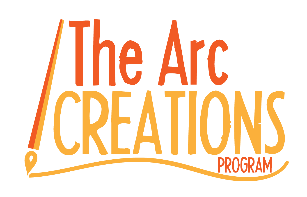 Pillows and Bedding under $2025% OffGlassware and Vases 25% Off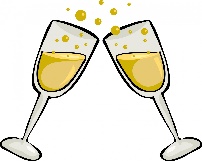 Pictures, Picture Frames and Photo Albums 25% OffSenior (65 and Older) & Military Day 25% Off items under $20Women’s Shoes and Men’s Boots          under $20 25%Women’s Shoes and Men’s Boots          under $20 25%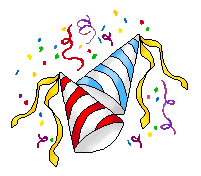 The Arc of Dickinson, Inc.The Arc Aid Thrift Store653 19th St. W, Unit BDickinson, ND 58601701-483-2723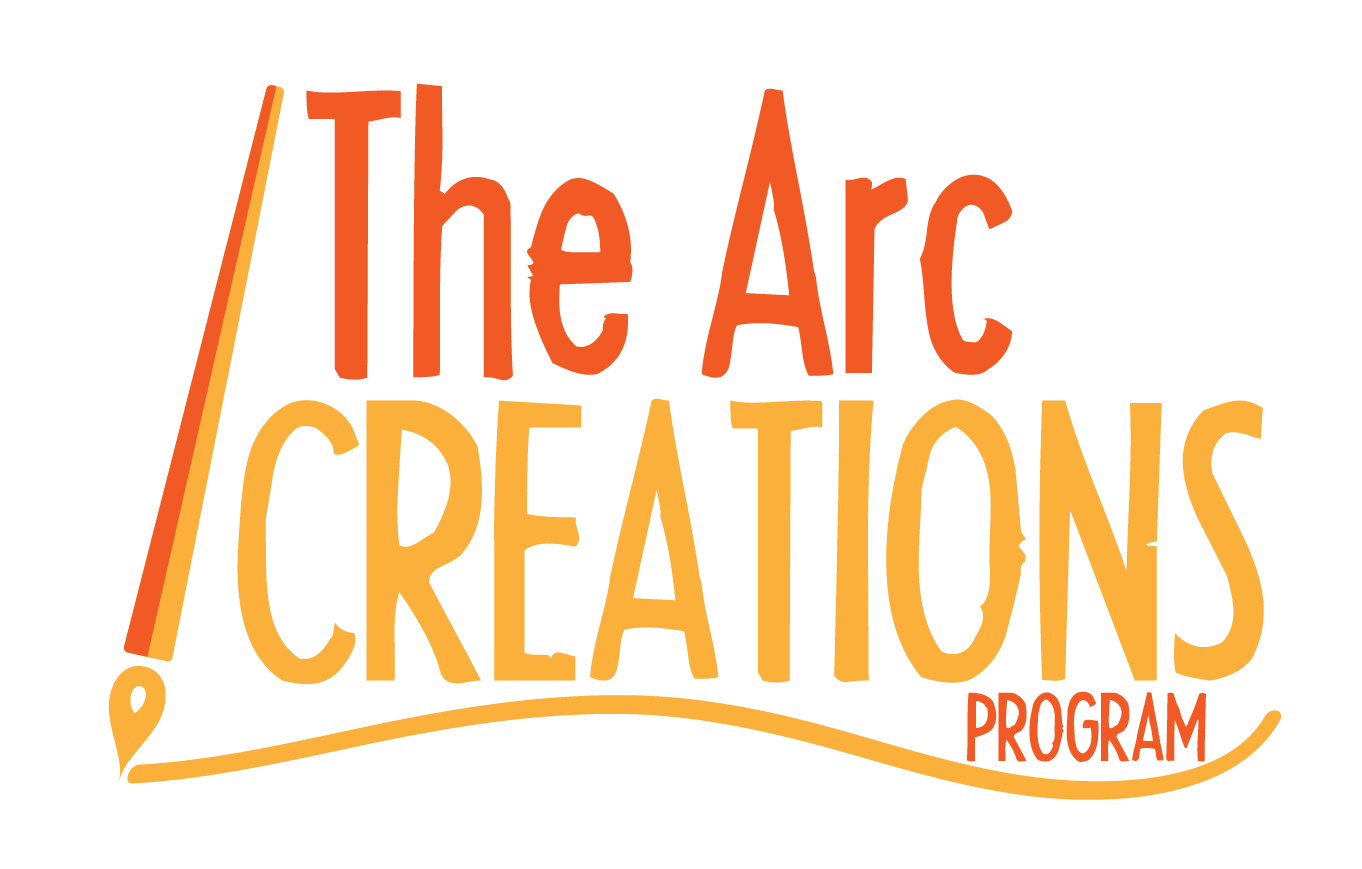 Visit the Arc Alley, by using the North EntranceOpen Tuesday, Friday and Saturday10 AM to 4 PMCheck out our growing inventory and support individuals in their mission to accomplish their goals in creating marketable artwork!!Mission StatementThe Arc Creations mission is to offer individuals with disabilities and/or disabling circumstances, opportunities for productive volunteering. Participants are empowered to explore their strengths, desires, work skills and vocational abilities through various methods of recreating and refurbishing products. We provide quality flexible programs and services to enhance independence, foster inclusion, promote self-advocacy and build community connections. The Arc of Dickinson, Inc.The Arc Aid Thrift Store653 19th St. W, Unit BDickinson, ND 58601701-483-2723Visit the Arc Alley, by using the North EntranceOpen Tuesday, Friday and Saturday10 AM to 4 PMCheck out our growing inventory and support individuals in their mission to accomplish their goals in creating marketable artwork!!Mission StatementThe Arc Creations mission is to offer individuals with disabilities and/or disabling circumstances, opportunities for productive volunteering. Participants are empowered to explore their strengths, desires, work skills and vocational abilities through various methods of recreating and refurbishing products. We provide quality flexible programs and services to enhance independence, foster inclusion, promote self-advocacy and build community connections. The Arc of Dickinson, Inc.The Arc Aid Thrift Store653 19th St. W, Unit BDickinson, ND 58601701-483-2723Visit the Arc Alley, by using the North EntranceOpen Tuesday, Friday and Saturday10 AM to 4 PMCheck out our growing inventory and support individuals in their mission to accomplish their goals in creating marketable artwork!!Mission StatementThe Arc Creations mission is to offer individuals with disabilities and/or disabling circumstances, opportunities for productive volunteering. Participants are empowered to explore their strengths, desires, work skills and vocational abilities through various methods of recreating and refurbishing products. We provide quality flexible programs and services to enhance independence, foster inclusion, promote self-advocacy and build community connections. The Arc of Dickinson, Inc.The Arc Aid Thrift Store653 19th St. W, Unit BDickinson, ND 58601701-483-2723Visit the Arc Alley, by using the North EntranceOpen Tuesday, Friday and Saturday10 AM to 4 PMCheck out our growing inventory and support individuals in their mission to accomplish their goals in creating marketable artwork!!Mission StatementThe Arc Creations mission is to offer individuals with disabilities and/or disabling circumstances, opportunities for productive volunteering. Participants are empowered to explore their strengths, desires, work skills and vocational abilities through various methods of recreating and refurbishing products. We provide quality flexible programs and services to enhance independence, foster inclusion, promote self-advocacy and build community connections. The Arc of Dickinson, Inc.The Arc Aid Thrift Store653 19th St. W, Unit BDickinson, ND 58601701-483-2723Visit the Arc Alley, by using the North EntranceOpen Tuesday, Friday and Saturday10 AM to 4 PMCheck out our growing inventory and support individuals in their mission to accomplish their goals in creating marketable artwork!!Mission StatementThe Arc Creations mission is to offer individuals with disabilities and/or disabling circumstances, opportunities for productive volunteering. Participants are empowered to explore their strengths, desires, work skills and vocational abilities through various methods of recreating and refurbishing products. We provide quality flexible programs and services to enhance independence, foster inclusion, promote self-advocacy and build community connections. The Arc of Dickinson, Inc.The Arc Aid Thrift Store653 19th St. W, Unit BDickinson, ND 58601701-483-2723Visit the Arc Alley, by using the North EntranceOpen Tuesday, Friday and Saturday10 AM to 4 PMCheck out our growing inventory and support individuals in their mission to accomplish their goals in creating marketable artwork!!Mission StatementThe Arc Creations mission is to offer individuals with disabilities and/or disabling circumstances, opportunities for productive volunteering. Participants are empowered to explore their strengths, desires, work skills and vocational abilities through various methods of recreating and refurbishing products. We provide quality flexible programs and services to enhance independence, foster inclusion, promote self-advocacy and build community connections. The Arc of Dickinson, Inc.The Arc Aid Thrift Store653 19th St. W, Unit BDickinson, ND 58601701-483-2723Visit the Arc Alley, by using the North EntranceOpen Tuesday, Friday and Saturday10 AM to 4 PMCheck out our growing inventory and support individuals in their mission to accomplish their goals in creating marketable artwork!!Mission StatementThe Arc Creations mission is to offer individuals with disabilities and/or disabling circumstances, opportunities for productive volunteering. Participants are empowered to explore their strengths, desires, work skills and vocational abilities through various methods of recreating and refurbishing products. We provide quality flexible programs and services to enhance independence, foster inclusion, promote self-advocacy and build community connections. The Arc of Dickinson, Inc.The Arc Aid Thrift Store653 19th St. W, Unit BDickinson, ND 58601701-483-2723Visit the Arc Alley, by using the North EntranceOpen Tuesday, Friday and Saturday10 AM to 4 PMCheck out our growing inventory and support individuals in their mission to accomplish their goals in creating marketable artwork!!Mission StatementThe Arc Creations mission is to offer individuals with disabilities and/or disabling circumstances, opportunities for productive volunteering. Participants are empowered to explore their strengths, desires, work skills and vocational abilities through various methods of recreating and refurbishing products. We provide quality flexible programs and services to enhance independence, foster inclusion, promote self-advocacy and build community connections. 